Natural Agriculture 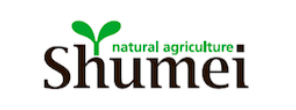 An alternative to conventional farming that can address the bigger issues of soil degradation, chemical poisoning of soils, greenhouse gas emissions, global warming, food shortages, increasing poverty, food security and ultimately, world peace.What it isOrganic (Soil Association certification)Vegan- no animal inputs“Closed- loop”- nothing is bought inNo fertilisers or agricultural chemicals – ‘Pure’ soilSeed saving of open-pollinated crops on site – ‘Pure’ seed- naturally resistant to pests and diseases, year on year epi-genetic changesGratitude and caring attitude of the grower – ‘Pure’ mindInsects are not considered pests but seeks to maintain their balance so they do not damage plant lifeGrasses and leaves from land surrounding the growing area or from crop debris on site IS used as a mulchNo commercial compost, no food wasteMinimal weeding, as weeds enrich the soil; weeds turned in twice a yearContinuous cropping – same crop on the same land each year  without seeing build up of pests and diseases (altho some rotation during transition)Relationship between grower and consumer- the food is nutrient dense, satiating and deliciousYields are equivalent to other organic systemsSeeds are sown directly into soil, in direct competition with weed community (or companions in a mutually supportive balanced plant community)?Works with individual conditions of a specific localityDelivers a range of ECOSYSTEM SERVICES- water, climate and nutrient regulation, food, aesthetics and spiritual Nature is the guide. Nature is fully capable of revitalizing itself, therefore no additives are necessary. The soil is already perfect and self regulates.What it is notIntensive, high output.It relies on the soil’s innate ability to replenish itself through the presence of soil microbes, strong relationship/recognition of crops with the soil soil is in balance in terms of structure, stability and fertilityShumei YatesburyGrows 40 kinds of vegetables including:Carrots, lettuce, parsnip, leek, maize, beetroot, onion, kale, squash, tomatoes, shiso, burdock, potatoes, broad beans, orchard fruit.VISIT Natural Agriculture Demonstration Farm, Yatesbury, Calne, Wiltshire SN11 8YGTel: 01672 539 457         http://shumei.eu/yatesburyOPEN DAYS: 	Saturday, 4 August Sunday, 26 August 2018Learning programme (Hands-on workshop)This is aimed at farmers/growers and students who wish to try growing food naturally without applying any chemicals, fertilisers and animal manures.Part 1: Saturday 21 AprilPart 2: Saturday 23 JunePart 3: Saturday 21 July3-day learning programmeShumei will host 3-day intensive programme for those who wish to learn more thorough ideas of Shumei Natural Agriculture.Friday 17 – Sunday 19 August